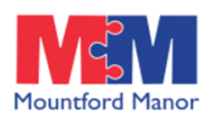 Term 4 Reception newsletter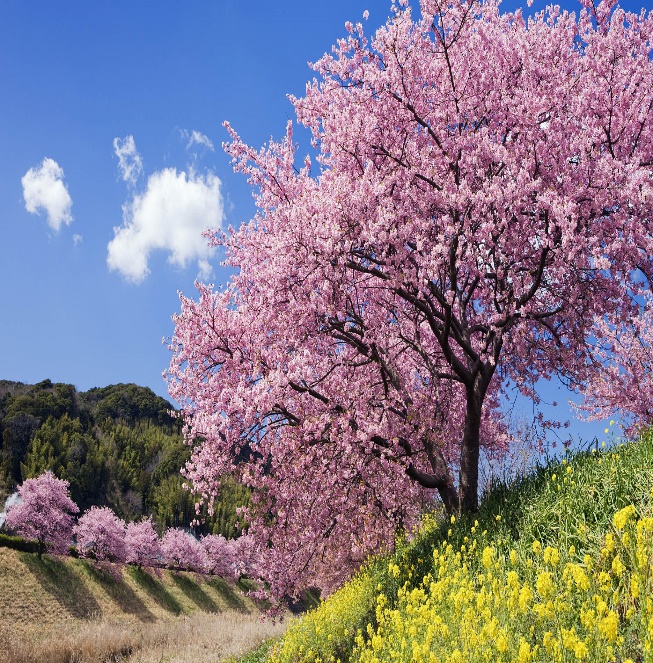 PhonicsThis term we continue phase 3 phonics. In phase 3, we learn more digraph (2 letters that make one sound) which will enable us to read and write lots of new words. By the end of this term, your child will know a way to read and write every sound in the English language, and be able to read longer words containing these. Examples of words we are reading in phonics are; pocket, rabbit, lemon and cannot. We first chunk the word (split it into two parts), spot any digraphs, then sound the word out. If you require any more help with phonics, please do not hesitate to speak to us, or to look on the Little Wandle website for some helpful videos. ClothingWhatever the weather, we spend lots of time outdoors every day in Early Years. Please ensure that your child is suitably dressed for this. This means warm clothing and footwear that they are comfortable to play in all day. Your child needs a bag in school on their peg containing at least one change of clothes. This means that when they get wet during learning time, they will be able to get changed to ensure they are comfortable and dry.  TapestryWe really value your input on your child’s progress and ‘wow moments’ from home. Please continue to update us with anything your child has done at home that they would like to share in school. This could include something they have learnt or made at home, a favourite book they have read, progress in swimming lessons or riding a bike, or involvement in a club outside of school. We love to hear their news! We will continue to update Tapestry with key learning moments from school.ToysPlease ensure that your child does not bring any toys or special objects from home to school with them. We have plenty of things in school for them to play with, and this ensures that those special things from home do not get lost, which can inevitably cause a lot of upset. BookbagsBookbags must be returned to school every Thursday so that a new book can be sent home on Friday. The bookbag box will be on the playground every Thursday morning for you to do this. How to Help at HomeAs the season changes, spend time outdoors discussing what you can see. This may include naming spring flowers, talking about animal life cycles, or discussing the weather. Read any books with your child that will help them to understand life cycles and how plants grow. Thank you for your continued support, The EYFS Team. 